EZİNE MESLEK YÜKSEKOKULU2022- 2023 EĞİTİM – ÖĞRETİM YILI YAZ STAJI TARİHLERİ3 Temmuz -	11 Ağustos 2023		30 İş günü		Haftada 5 iş günü17Temmuz -	25 Ağustos 2023         	30 iş günü		Haftada 5 iş günüSTAJ KOMİSYONUUYARILAR :Aşağıda bulunan formların eksiksiz doldurulması gerekmektedir.“Staj Yeri Kabul” formu ve “Öğrenci Özgeçmiş” formunun program danışmanı tarafından onaylanması gerekmektedir.Staj yapacak öğrencilerimiz; program danışmanı ve staj komisyon başkanına onaylattırdıkları “Staj Yeri Kabul”formunu staja başlama tarihinden 10 (on) günönce öğrenci işleri birimine teslim etmeleri ve “Sigorta Giriş Bildirim”formlarını imzalamaları gerekmektedir. Aksi takdirde stajı geçersiz sayılır.Mezun durumda olan öğrencilerin staj defterlerini staj bitiş tarihinden sonra ilk 3 (üç) iş günü içinde teslim etmeleri gerekmektedir.Eğitimine devam eden öğrenciler ise staj defterlerini kayıt yenilemeye geldiklerinde teslim edeceklerdir. Süresi içerisinde staj dosyasını teslim etmeyen öğrenci o dönem için stajını yapmamış sayılır.Öğrenciler stajla ilgili soru ve sorunları için öğrenim gördükleri programın staj koordinatörleri ile görüşmelidir.Stajla ilgili belgelerde ve formlarda karalama, düzeltme gibi işlemler yapılmamalı, bilgilerin tam ve doğru olmasına dikkat edilmelidir.Staj yerinin kaşesinin ya da mührünün tam ve açıklayıcı olmasına ve imzaların tam olmasına dikkat edilmelidir.Öğrencilerimiz yukarıda belirtilen staj tarihleri dışında herhangi bir tarihte staj yapamazlar. Staj dosyası ise http://cdn.comu.edu.tr/cms/ezinemyo/files/27-staj-dosyasi.doc den alınabilir.Sorusu olan öğrencilerimiz 0 286 618 4525 nolu telefondan Program Koordinatörleri ile görüşebilirler.Üniversite Senatosunun 31.10.2016 tarihli toplantısında alınan karar gereğince; Staj yapacak öğrencilerin yapılacak“Temel İş Sağlığı ve Güvenliği Dersi” nialmış ve başarmış olmaları ve aldıkları sertifikayı başvuru belgelerine eklemeleri zorunludur. Bu belgenin eksik olması durumunda staj başvurusu kabul edilmeyecektir.BU DUYURU TEBLİĞ NİTELİĞİNDEDİR. AYRICA YAZILI BİR TEBLİGAT YAPILMAYACAKTIR.ÇANAKKALE ONSEKİZ MART ÜNİVERSİTESİ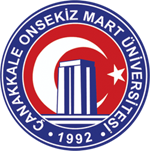 EZİNE MESLEK YÜKSEKOKULU MÜDÜRLÜĞÜİlgili MakamaÜniversitemiz “Meslek Yüksekokulları Öğrencilerinin İşyerlerindeki Eğitim, Uygulama ve Staj Yönergesi” kapsamında, öğrencilerimizin 30 iş günü stajını, kamu / özel / sivil toplum kuruluşları sektörlerinde yapma zorunluluğu bulunmaktadır. Zorunlu olarak staja tâbi tutulan öğrencimizin stajını kuruluşunuzda yapmasının tarafınızdan kabul edilmesi durumunda, 5510 Sayılı “Sosyal Sigortalar ve Genel Sağlık Sigortası Kanunu” gereği sigortalılığın başlangıcı, sona ermesi ve bildirim yükümlülüğü Kurumumuz tarafından yapılacaktır.Staj çalışması ile, öğrencilerin öğrenim süreleri içinde kazandıkları teorik bilgi ve deneyimleri pekiştirmek, laboratuar ve atölye uygulamalarında edindikleri beceri ve deneyimlerini geliştirmek, görev yapacakları işyerlerindeki sorumluluklarını, ilişkileri, organizasyon ve üretim sürecini ve yeni teknolojileri tanımaları amaçlanmaktadır. Bu kapsamda aşağıda bilgileri bulunan öğrencimize gerekli kolaylığın gösterilmesi hususunu önemle rica eder, iş birliğimizin gelişmesi dileğiyle saygılar sunarım. Ezine MYO Staj Program KoordinatörüKİŞİSEL BİLGİLERÖĞRENİM GEÇMİŞİDAHA ÖNCE BİR İŞYERİNDE ÇALIŞMIŞ VEYA STAJ YAPMIŞ İSE ;ŞİMDİYE KADAR ALMIŞ OLDUĞU MESLEK DERSLERİNİN ADLARI (ders dönemlerine göre)ÖĞRENCİNİN KARİYER HEDEFİ VE ÇALIŞMAK İSTEDİĞİ BÖLÜM………………………………………………………………………………………………………………………………………………………………………………………………………………………………………………………………………………………………………………………………………………ÖğrencininAdı Soyadı ve İmzasıT.CÇANAKKALE ONSEKİZ MART ÜNİVERSİTESİEZİNE MESLEK YÜKSEKOKULU MÜDÜRLÜĞÜ’NEAşağıda bilgileri yazılı okulunuz öğrencisi ………………………………….…………………………….’ ın 30 işgünü stajınıkurumumuzda / işyerimizde yapması uygun görülmüştür.İlgili öğrencinin aşağıda belirtilen tarihler dışında stajyer olarak kesinlikle çalıştırılmayacağını taahhüt eder, bu tarihlerarasındaki “İş Kazası ve Meslek Hastalığı Sigorta” priminin okulunuz tarafından Sosyal Güvenlik Kurumu’na yatırılmasıhususunu bilgilerinize arz ederim. …..../....../20.....Kurum / İşyeri Yetkilisinin Unvanı Adı Soyadı ve İmzasıKurum / İşyeri Kaşesi ya da MührüStaj ve Eğitim Uygulama Kurulu BaşkanıÖğr.Gör.Celal Selim BİNAYTurizm ve Seyahat Hizmetleri Programı KoordinatörüÖğr.Gör.Nahide Övgü DEMİRALPazarlama Programı KoordinatörüÖğr.Gör.Mustafa İlker GÜLCEMALMuhasebe ve Vergi Uygulamaları Programı KoordinatörDr.Öğr.Üyesi Özlem ELMALI ERDEM İşletme Yönetimi Programı KoordinatörüÖğr.Gör.Ümit TEKİNDış Ticaret Programı KoordinatörüÖğr.Gör.Celal Selim BİNAYHalkla İlişkiler ve Tanıtım Programı KoordinatörüÖğr.Gör.Ş.Ceren UZUNAYGıda Kalite Kontrolü ve Analizi Programı KoordinatörüDr.Öğr.ÜyesiDilvin İPEKSüt ve Ürünleri Teknolojisi Programı KoordinatörüÖğr.Gör.Ezgi YIKICIÖğrenci FotoAdı SoyadıÖğrenci FotoDoğum Tarihi - YeriÖğrenci FotoProgramı - SınıfıÖğrenci Fotoİkametgah AdresiÖğrenci FotoGüncel Cep TelefonuÖğrenci FotoUlaşılabilecek Yakın TelefonuMEZUN OLDUĞU LİSEMEZUN OLDUĞU BRANŞMEZUNİYET TARİHİI. YarıyılII. YarıyılIII. YarıyılIV. YarıyılÖĞRENCİNİNÖĞRENCİNİNÖĞRENCİNİNÖĞRENCİNİNÖĞRENCİNİNÖĞRENCİNİNAdı SoyadıT.C. Kimlik NoÖğrenci NoCep TelefonuEv TelefonuYakın Tel. Noİkametgah AdresiBölümü ProgramıSosyal Güvencesi Var mı?Evet   [  ]Bağkur’dan Sağlık Hizmeti Alıyorum                       SGK’dan Sağlık Hizmeti Alıyorum                          Emekli Sandığı’ndan Sağlık Hizmeti AlıyorumEvet   [  ]Bağkur’dan Sağlık Hizmeti Alıyorum                       SGK’dan Sağlık Hizmeti Alıyorum                          Emekli Sandığı’ndan Sağlık Hizmeti AlıyorumEvet   [  ]Bağkur’dan Sağlık Hizmeti Alıyorum                       SGK’dan Sağlık Hizmeti Alıyorum                          Emekli Sandığı’ndan Sağlık Hizmeti Alıyorum[  ][  ][  ][  ][  ][  ]Sosyal Güvencesi Var mı?Hayır [  ]SGK’dan alacağınız Sosyal Güvencenizin olmadığını gösteren bir belgeyi ekleyiniz.Hayır [  ]SGK’dan alacağınız Sosyal Güvencenizin olmadığını gösteren bir belgeyi ekleyiniz.Hayır [  ]SGK’dan alacağınız Sosyal Güvencenizin olmadığını gösteren bir belgeyi ekleyiniz.Hayır [  ]SGK’dan alacağınız Sosyal Güvencenizin olmadığını gösteren bir belgeyi ekleyiniz.Hayır [  ]SGK’dan alacağınız Sosyal Güvencenizin olmadığını gösteren bir belgeyi ekleyiniz.Staj Başlama TarihiStaj Başlama Tarihiİki tarih arası; haftalık çalışma gün sayısına göre (Pazartesiden başlamak üzere) toplam 30 iş günü olacak şekilde belirlenmelidir.İki tarih arası; haftalık çalışma gün sayısına göre (Pazartesiden başlamak üzere) toplam 30 iş günü olacak şekilde belirlenmelidir.Staj Bitiş TarihiStaj Bitiş Tarihiİki tarih arası; haftalık çalışma gün sayısına göre (Pazartesiden başlamak üzere) toplam 30 iş günü olacak şekilde belirlenmelidir.İki tarih arası; haftalık çalışma gün sayısına göre (Pazartesiden başlamak üzere) toplam 30 iş günü olacak şekilde belirlenmelidir.KURUM / İŞYERİNİNKURUM / İŞYERİNİNKURUM / İŞYERİNİNKURUM / İŞYERİNİNKURUM / İŞYERİNİNAdı (Unvanı)Adı (Unvanı)Faaliyet AlanıFaaliyet AlanıÖğrencinin Staj Yapacağı BirimÖğrencinin Staj Yapacağı BirimAçık AdresiAçık AdresiE-Posta:E-Posta:Telefon:Telefon:(Bu kısım öğrenci tarafından doldurulacaktır.)         Yukarıda adı geçen kurum/işyerinde belirtilen tarihler arasında 30 iş günü stajımı yapacağımı, bu tarihler dışında staj yapmayacağımı taahhüt eder, aksi durumda stajımın iptal edileceğini kabul ederim.                                                                                                                                   ……./……./2020Öğrenci Adı Soyadı İmza(Bu kısım öğrenci tarafından doldurulacaktır.)         Yukarıda adı geçen kurum/işyerinde belirtilen tarihler arasında 30 iş günü stajımı yapacağımı, bu tarihler dışında staj yapmayacağımı taahhüt eder, aksi durumda stajımın iptal edileceğini kabul ederim.                                                                                                                                   ……./……./2020Öğrenci Adı Soyadı İmza(Bu kısım öğrenci tarafından doldurulacaktır.)         Yukarıda adı geçen kurum/işyerinde belirtilen tarihler arasında 30 iş günü stajımı yapacağımı, bu tarihler dışında staj yapmayacağımı taahhüt eder, aksi durumda stajımın iptal edileceğini kabul ederim.                                                                                                                                   ……./……./2020Öğrenci Adı Soyadı İmza(Bu kısım öğrenci tarafından doldurulacaktır.)         Yukarıda adı geçen kurum/işyerinde belirtilen tarihler arasında 30 iş günü stajımı yapacağımı, bu tarihler dışında staj yapmayacağımı taahhüt eder, aksi durumda stajımın iptal edileceğini kabul ederim.                                                                                                                                   ……./……./2020Öğrenci Adı Soyadı İmza(Bu kısım öğrenci tarafından doldurulacaktır.)         Yukarıda adı geçen kurum/işyerinde belirtilen tarihler arasında 30 iş günü stajımı yapacağımı, bu tarihler dışında staj yapmayacağımı taahhüt eder, aksi durumda stajımın iptal edileceğini kabul ederim.                                                                                                                                   ……./……./2020Öğrenci Adı Soyadı İmzaKaşe/İmzaKaşe/İmzaKaşe/İmzaKaşe/İmzaKaşe/İmza……./……./2022……./……./2022……./……./2022……./……./2022……./……./202Onay(Staj Komisyon Başkanı/Bölüm Başkanı)Onay(Program Danışmanı)Onay(Program Danışmanı)Onay(Sigorta Girişi)Onay(Sigorta Çıkışı)